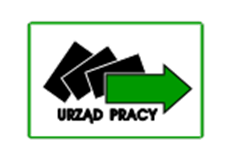 FORMULARZ OFERTYDane WykonawcyNazwaWykonawcy………………………………………………………………………………………….Adres Wykonawcy……………………………………………………………………NIP………………………………………………………………………Tel……………………………….. fax………………………………..e-mail………………………………………OFERTA NA:wykonanie usługi badawczej z zakresu analizy regionalnego rynku pracy w postaci badania opartego na analizie danych zastanych oraz badaniu sondażowym pt. Efektywność Krajowego Funduszu Szkoleniowego w województwie opolskim w 2020 roku.Oferujemy wykonanie przedmiotu zamówienia w kwocie:- cena netto ........................... zł (słownie:……………………………………………………..……………..…………….)-  podatek VAT (%):……………………………………………- cena brutto: …………..………zł (słownie:…………………………………………………………………….…………….)Oświadczamy, że zapoznaliśmy się z treścią ogłoszenia oraz istotnych postanowień umowy dotyczących przedmiotu zamówienia i nie wnosimy do nich zastrzeżeń oraz przyjmujemy warunki w nich zawarte.Oświadczamy, że wycena przedmiotu zamówienia uwzględnia wszystkie uwarunkowania oraz czynniki związane z realizacją zamówienia i obejmuje cały zakres rzeczowy zamówienia — jest kompletna.Oświadczamy, że wypełniliśmy obowiązki informacyjne przewidziane w art. 13 lub art. 14 RODO wobec osób fizycznych, od których dane osobowe bezpośrednio lub pośrednio pozyskaliśmy w celu ubiegania się o udzielenie zamówienia publicznego w niniejszym postępowaniu.*		...................................................                                            ...................................................		         (miejscowość, data)						(podpis i pieczątka Wykonawcy lub										  jego pełnomocnika) Załącznik nr 1 do formularza oferty                                                                           (Oświadczenie o braku podstaw do wykluczenia)OŚWIADCZENIEPrzystępując do postępowania o udzielenie zamówienia na usługę polegająca na wykonaniu badania z zakresu analizy regionalnego rynku pracy opartego na analizie danych zastanych oraz badaniu sondażowym pt. Efektywność Krajowego Funduszu Szkoleniowego w województwie opolskim w 2020 roku oświadczam, że nie zachodzą okoliczności wyłączające mnie z ubiegania się o zamówienie, w szczególności:nie wszczęto wobec mnie postępowania upadłościowego, ani nie ogłoszono mojej upadłości,nie zalegam z opłacaniem podatków, opłat lub składek na ubezpieczenie społeczne,znajduję się w sytuacji ekonomicznej i finansowej zapewniającej niezakłóconą realizację zamówienia,nie jestem powiązany z Zamawiającym osobowo lub kapitałowo, przy czym przez powiązania kapitałowe lub osobowe rozumie się wzajemne powiązania między Zamawiającym lub osobami upoważnionymi do zaciągania zobowiązań w imieniu Zamawiającego lub osobami wykonującymi w imieniu Zamawiającego czynności związane z przygotowaniem 
i przeprowadzeniem procedury wyboru Wykonawcy a Wykonawcą, polegające w szczególności na:uczestniczeniu w spółce jako wspólnik spółki cywilnej lub spółki osobowej,posiadaniu co najmniej 10 % udziałów lub akcji,pełnieniu funkcji członka organu nadzorczego lub zarządzającego, prokurenta, pełnomocnika,pozostawaniu w związku małżeńskim, w stosunku pokrewieństwa lub powinowactwa w linii prostej, pokrewieństwa drugiego stopnia lub powinowactwa drugiego stopnia 
w linii bocznej lub w stosunku przysposobienia, opieki lub kurateli. Załącznik nr 2 do formularza oferty OŚWIADCZENIE O DOŚWIADCZENIU PODMIOTU W ZAKRESIE WYKONAWSTWAPrzystępując do postępowania o udzielenie zamówienia na usługę polegająca na wykonaniu badania z zakresu analizy regionalnego rynku pracy opartego na analizie danych zastanych oraz badaniu sondażowym pt. Efektywność Krajowego Funduszu Szkoleniowego w województwie opolskim w 2020 roku oświadczam, że dysponuję doświadczeniem wykonania w okresie ostatnich 3 lat przed upływem terminu składania ofert albo wniosków o dopuszczenie do udziału w postępowaniu, a jeżeli okres prowadzenia działalności jest krótszy – usługi wykonanej w tym okresie, która zawierała analizę danych zastanych o wartości przynajmniej 40 000 zł brutto.Wykaz wykonanych, a w przypadku świadczeń okresowych lub ciągłych również wykonywanych, głównych usług w okresie ostatnich 3 lat przed upływem terminu składania ofert albo wniosków o dopuszczenie do udziału w postępowaniu, a jeżeli okres prowadzenia działalności jest krótszy – usług wykonanych w tym okresie, które zawierały analizę danych zastanych o łącznej wartości przynajmniej 40 000 zł brutto. Do niniejszego wykazu należy dołączyć dowody dotyczące głównych usług, określające czy usługi te zostały wykonane lub są wykonywane należycie tj. zostały odebrane przez Zamawiającego protokołem odbioru bez zastrzeżeń. ...................................................                                            ...................................................		         (miejscowość, data)						(podpis i pieczątka Wykonawcy lub										  jego pełnomocnika)L.p.Nazwa i lokalizacja usługiCzas realizacjiCzas realizacjiNazwaOdbiorcyZastosowane 
metody badawczeL.p.Nazwa i lokalizacja usługipoczątekkoniecNazwaOdbiorcyZastosowane 
metody badawcze1.